Papp Dánieléves beszámolóa 2020 áprilistól októberig végzett munka alapjánÁltalános HK-s teendők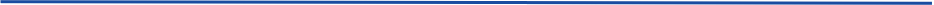 Részt vettem a HK rendszeres és rendkívüli üléseinRészt vettem:19 HK ülésen 2 HK ügyeletenVálaszoltam kollégiumi területen hallgatói kérdésekre levelezőlistákon, személyesen, telefonon, egyéb közösségi médiumonPoszttal kapcsolatos teendőkKéthetente KHB üléseket tartottamTartottam a kapcsolatot a KFB-vel, valamint a kollégiumi mentorokkalTartottam a kapcsolatot az EHK-val a kollégiumokat érintő ügyekrőlTárgyaltam a kari vezetéssel a közös rendezvényekről (pl.: Gólyatábor, Gólyabál)Saját projektek, eseti feladatokKollégiumba való visszaköltözés megtervezése, menedzselése, segítéseKollégiumi közélet járványügyi helyzetben való működtetésének segítése, feltételeinek megteremtéseGólyatábor megvalósításának segítéseJárványhelyzet kollégiumi kezeléseEgyéb feladatokRészt vettem a HK kötelező megjelenésein:GólyatáborKari évnyitóHK táborRövid szöveges értékelés a mandátumom alatt elvégzett munkámrólEgy nehéz helyzetben vettem át a Kollégiumi Hallgatói Bizottságot, hosszú ideig kollégium nélkül, távolról kellett működni. Az elmúlt bő félév alatt sikerült problémamentesen a Gólyatábort, az augusztusi időszakban a kollégiumba való visszaköltözést, valamint ősszel a tanévkezdésre elindult a teljes kollégiumi működés. A visszaköltözés után a legfőbb cél, a járványügyi helyzet minél biztonságosabb kezelése lett, amelyért a lemondásomig is folyamatosan dolgoztunk.